ПРАВИТЕЛЬСТВО ХАБАРОВСКОГО КРАЯПОСТАНОВЛЕНИЕот 17 марта 2020 г. N 77-прО ВЗАИМОДЕЙСТВИИ ИСПОЛНИТЕЛЬНЫХ ОРГАНОВ ХАБАРОВСКОГО КРАЯС НАСЕЛЕНИЕМ В ИНФОРМАЦИОННО-ТЕЛЕКОММУНИКАЦИОННОЙ СЕТИ"ИНТЕРНЕТ"В целях обеспечения реализации прав граждан, организаций, общественных объединений на доступ к информации о деятельности исполнительных органов Хабаровского края (далее также - край) в соответствии с Федеральным законом от 9 февраля 2009 г. N 8-ФЗ "Об обеспечении доступа к информации о деятельности государственных органов и органов местного самоуправления", а также совершенствования взаимодействия исполнительных органов края с населением в информационно-телекоммуникационной сети "Интернет" (далее также - сеть "Интернет"), организации работы по рассмотрению исполнительными органами края сообщений в социальных сетях, мессенджерах, иных средствах электронной коммуникации в сети "Интернет", формирования системы эффективной обратной связи с участием центра управления региона в Хабаровском крае (далее - ЦУР) Правительство края постановляет:(преамбула в ред. постановления Правительства Хабаровского края от 26.01.2023 N 26-пр)1. Утвердить прилагаемые:Положение об обеспечении создания и ведения аккаунтов, страниц и иных видов учетных записей Правительства Хабаровского края, иных исполнительных органов Хабаровского края и главного управления Губернатора и Правительства Хабаровского края по работе с обращениями граждан, организаций и контролю поручений в социальных сетях, мессенджерах, иных средствах электронной коммуникации в информационно-телекоммуникационной сети "Интернет".(в ред. постановления Правительства Хабаровского края от 26.01.2023 N 26-пр)Положение об организации работы исполнительных органов Хабаровского края с сообщениями, размещенными в социальных сетях, мессенджерах, иных средствах электронной коммуникации в информационно-телекоммуникационной сети "Интернет".(в ред. постановления Правительства Хабаровского края от 26.01.2023 N 26-пр)2. Утратил силу. - Постановление Правительства Хабаровского края от 26.01.2023 N 26-пр.3. Министерству цифрового развития и связи края:(в ред. постановления Правительства Хабаровского края от 26.01.2023 N 26-пр)3.1. Утратил силу. - Постановление Правительства Хабаровского края от 26.01.2023 N 26-пр.3.2. Оказывать консультативную и методическую помощь исполнительным органам края, главному управлению Губернатора и Правительства края по работе с обращениями граждан, организаций и контролю поручений, органам местного самоуправления городских округов и муниципальных районов края по вопросам защиты информации в социальных сетях, мессенджерах, иных средствах электронной коммуникации.(в ред. постановления Правительства Хабаровского края от 26.01.2023 N 26-пр)4 - 6. Утратили силу. - Постановление Правительства Хабаровского края от 26.01.2023 N 26-пр.7. Рекомендовать ЦУР оказывать консультативно-методическую помощь исполнительным органам края, органам местного самоуправления городских округов и муниципальных районов края по вопросам организации работы с сообщениями, размещенными в социальных сетях, мессенджерах, иных средствах электронной коммуникации в сети "Интернет".(п. 7 введен постановлением Правительства Хабаровского края от 26.01.2023 N 26-пр)И.о. ПредседателяПравительства краяВ.Н.ХлаповУТВЕРЖДЕНОПостановлениемПравительства Хабаровского краяот 17 марта 2020 г. N 77-прПОЛОЖЕНИЕОБ ОБЕСПЕЧЕНИИ СОЗДАНИЯ И ВЕДЕНИЯ АККАУНТОВ, СТРАНИЦ И ИНЫХВИДОВ УЧЕТНЫХ ЗАПИСЕЙ ПРАВИТЕЛЬСТВА ХАБАРОВСКОГО КРАЯ, ИНЫХИСПОЛНИТЕЛЬНЫХ ОРГАНОВ ХАБАРОВСКОГО КРАЯ И ГЛАВНОГОУПРАВЛЕНИЯ ГУБЕРНАТОРА И ПРАВИТЕЛЬСТВА ХАБАРОВСКОГО КРАЯПО РАБОТЕ С ОБРАЩЕНИЯМИ ГРАЖДАН, ОРГАНИЗАЦИЙ И КОНТРОЛЮПОРУЧЕНИЙ В СОЦИАЛЬНЫХ СЕТЯХ, МЕССЕНДЖЕРАХ, ИНЫХ СРЕДСТВАХЭЛЕКТРОННОЙ КОММУНИКАЦИИВ ИНФОРМАЦИОННО-ТЕЛЕКОММУНИКАЦИОННОЙ СЕТИ "ИНТЕРНЕТ"1. Настоящее Положение определяет порядок создания и ведения учетных записей в виде аккаунтов, страниц и иных видов учетных записей Правительства Хабаровского края (далее также - край), иных исполнительных органов края и главного управления Губернатора и Правительства края по работе с обращениями граждан, организаций и контролю поручений в социальных сетях, мессенджерах, иных средствах электронной коммуникации в информационно-телекоммуникационной сети "Интернет" (далее также - аккаунты и сеть "Интернет" соответственно), в том числе официальных страниц Правительства края, исполнительных органов края и главного управления Губернатора и Правительства края по работе с обращениями граждан, организаций и контролю поручений в определенных Правительством Российской Федерации информационных системах и (или) программах для электронных вычислительных машин, соответствующих требованиям, предусмотренным статьей 10.6 Федерального закона от 27 июля 2006 г. N 149-ФЗ "Об информации, информационных технологиях и о защите информации" (далее - официальные страницы).2. Комитет по информационной политике и массовым коммуникациям Правительства края (далее также - Комитет) осуществляет:2.1. Создание и ведение аккаунтов, официальных страниц Правительства края в сети "Интернет".2.2. Подготовку еженедельного графика выхода и содержания публикаций в аккаунтах, на официальных страницах Правительства края в сети "Интернет" об основных направлениях деятельности Правительства края (далее - контент-план Правительства края).2.3. Координацию работы исполнительных органов края и главного управления Губернатора и Правительства края по работе с обращениями граждан, организаций и контролю поручений по ведению их аккаунтов, официальных страниц, в том числе оказание консультативно-методической помощи при подготовке и размещении публикаций в их аккаунтах, официальных страницах в сети "Интернет".2.4. Работу по обеспечению защищенности аккаунтов, официальных страниц Правительства края в соответствии с рекомендациями министерства цифрового развития и связи края.2.5. Удаление комментариев пользователей социальных сетей, мессенджеров, иных средств электронной коммуникации, в аккаунтах, на официальных страницах Правительства края, нарушающих положения нормативных правовых актов Российской Федерации и края, содержащих информацию рекламного характера (далее - спам-рассылка), оскорбления, нецензурные выражения.3. Исполнительные органы края, главное управление Губернатора и Правительства края по работе с обращениями граждан, организаций и контролю поручений осуществляют:3.1. Создание и ведение аккаунтов, официальных страниц в социальных сетях, мессенджерах, иных средствах электронной коммуникации в сети "Интернет".В одной социальной сети, мессенджере, ином средстве электронной коммуникации в сети "Интернет" допускается создание и ведение только одного аккаунта, одной официальной страницы исполнительного органа края, главного управления Губернатора и Правительства края по работе с обращениями граждан, организаций и контролю поручений.3.2. Утверждение правовым актом исполнительного органа края официальных страниц исполнительных органов края, их указателей в сети "Интернет".3.3. Утверждение правовым актом администрации Губернатора и Правительства края официальных страниц главного управления Губернатора и Правительства края по работе с обращениями граждан, организаций и контролю поручений, их указателей в сети "Интернет".3.5. Верификацию (подтверждение подлинности) официальных страниц исполнительного органа края, главного управления Губернатора и Правительства края по работе с обращениями граждан, организаций и контролю поручений с использованием учетных записей Единой системы идентификации и аутентификации (далее - ЕСИА).3.6. Подключение исполнительного органа края, главного управления Губернатора и Правительства края по работе с обращениями граждан, организаций и контролю поручений к компоненту "Госпаблики" единого окна цифровой обратной связи на базе Единого портала государственных и муниципальных услуг (далее - компонент "Госпаблики"), привязку своих учетных записей пользователей компонента "Госпаблики" к ЕСИА.3.7. Размещение указателей аккаунтов, официальных страниц исполнительных органов края, главного управления Губернатора и Правительства края по работе с обращениями граждан, организаций и контролю поручений на официальных сайтах исполнительных органов края, главного управления Губернатора и Правительства края по работе с обращениями граждан, организаций и контролю поручений в сети "Интернет" в течение пяти рабочих дней со дня их создания или внесения в них изменений.3.8. Работу по обеспечению защиты информации, размещенной в аккаунтах, на официальных страницах исполнительных органов края, главного управления Губернатора и Правительства края по работе с обращениями граждан, организаций и контролю поручений в соответствии с рекомендациями министерства цифрового развития и связи края.3.9. Определение лиц, ответственных за создание и ведение аккаунтов, официальных страниц исполнительных органов края, главного управления Губернатора и Правительства края по работе с обращениями граждан, организаций и контролю поручений, и направление информации о данных лицах (фамилия, имя, отчество (последнее - при наличии), должность, телефон, электронная почта) в адрес Комитета.В случае изменения сведений о лицах, ответственных за создание и ведение аккаунтов, официальных страниц исполнительных органов края, главного управления Губернатора и Правительства края по работе с обращениями граждан, организаций и контролю поручений, определенных абзацем первым настоящего пункта, соответствующая информация направляется в адрес Комитета не позднее пяти рабочих дней со дня наступления соответствующих обстоятельств.3.10. Обеспечение соответствия информации, размещаемой на официальных страницах исполнительных органов края, главного управления Губернатора и Правительства края по работе с обращениями граждан, организаций и контролю поручений, информации, публикуемой на официальном сайте Хабаровского края, Губернатора и Правительства Хабаровского края в сети "Интернет" и в аккаунтах, на официальных страницах Правительства края.3.11. Взаимодействие с пользователями социальных сетей, мессенджеров, иных средств электронной коммуникации в сети "Интернет", в том числе путем рассмотрения сообщений данных пользователей, поступающих в аккаунты, на официальные страницы исполнительных органов края, главного управления Губернатора и Правительства края по работе с обращениями граждан, организаций и контролю поручений.3.12. Удаление комментариев пользователей социальных сетей, мессенджеров, иных средств электронной коммуникации в сети "Интернет" в аккаунтах, на официальных страницах исполнительных органов края, главного управления Губернатора и Правительства края по работе с обращениями граждан, организаций и контролю поручений, нарушающих положения нормативных правовых актов Российской Федерации и края, содержащих спам-рассылку, оскорбления, нецензурные выражения.4. Создание и ведение аккаунтов, официальных страниц Правительства края, иных исполнительных органов края, главного управления Губернатора и Правительства края по работе с обращениями граждан, организаций и контролю поручений осуществляется согласно единой информационной политике Губернатора края и Правительства края, формируемой и реализуемой Комитетом в соответствии с Положением о комитете по информационной политике и массовым коммуникациям Правительства Хабаровского края, утвержденным постановлением Правительства Хабаровского края от 30 ноября 2018 г. N 436-пр.5. В соответствии с частью 1.3 статьи 10 Федерального закона от 9 февраля 2009 г. N 8-ФЗ "Об обеспечении доступа к информации о деятельности государственных органов и органов местного самоуправления" (далее - Федеральный закон N 8-ФЗ) официальные страницы Правительства края, иных исполнительных органов края, главного управления Губернатора и Правительства края по работе с обращениями граждан, организаций и контролю поручений взаимодействуют с федеральной государственной информационной системой "Единый портал государственных и муниципальных услуг (функций)" в порядке и в соответствии с требованиями, утверждаемыми Правительством Российской Федерации.6. На официальных страницах Правительства края, иных исполнительных органов края, главного управления Губернатора и Правительства края по работе с обращениями граждан, организаций и контролю поручений в обязательном порядке подлежит размещению информация, предусмотренная частью 1.2 статьи 13 Федерального закона N 8-ФЗ.В аккаунтах, на официальных страницах Правительства края размещаются публикации о деятельности Губернатора края, Правительства края, в том числе о социально значимых, об общественно-политических, о массовых культурных, спортивных и об иных мероприятиях, проводимых и (или) запланированных к проведению в крае.В аккаунтах, на официальных страницах исполнительных органов края, главного управления Губернатора и Правительства края по работе с обращениями граждан, организаций и контролю поручений размещаются публикации об их деятельности, осуществляемой в соответствии с их компетенцией, в том числе о социально значимых, общественно-политических, массовых культурных, спортивных и об иных мероприятиях, проводимых ими и (или) запланированных ими к проведению в крае.7. Установить, что:1) в случае поступления запросов от исполнительных органов края, главного управления Губернатора и Правительства края по работе с обращениями граждан, организаций и контролю поручений по вопросам размещения информации в аккаунтах, на официальных страницах исполнительных органов края, главного управления Губернатора и Правительства края по работе с обращениями граждан, организаций и контролю поручений данные запросы подлежат рассмотрению Комитетом в течение одного рабочего дня со дня их поступления;2) при ведении аккаунтов, официальных страниц Правительства края, иных исполнительных органов края и главного управления Губернатора и Правительства края по работе с обращениями граждан, организаций и контролю поручений:а) с учетом специфики соответствующих социальных сетей, мессенджеров, иных средств электронной коммуникации в сети "Интернет":- публикации размещаются в виде текстовых сообщений, а также в виде фотографий, инфографики, анимационных и видеофайлов и иных материалов;- осуществляется трансляция прямых эфиров;б) применяются дополнительные возможности социальных сетей.При таком размещении не должны нарушаться права третьих лиц на результаты интеллектуальной деятельности и приравненные к ним средства индивидуализации;3) при написании текстов публикаций для размещения в аккаунтах, на официальных страницах Правительства края, иных исполнительных органов края и главного управления Губернатора и Правительства края по работе с обращениями граждан, организаций и контролю поручений используется стиль, характерный для общения в социальных сетях (письменная разговорная речь).УТВЕРЖДЕНОПостановлениемПравительства Хабаровского краяот 17 марта 2020 г. N 77-прПОЛОЖЕНИЕОБ ОРГАНИЗАЦИИ РАБОТЫ ИСПОЛНИТЕЛЬНЫХ ОРГАНОВ ХАБАРОВСКОГОКРАЯ С СООБЩЕНИЯМИ, РАЗМЕЩЕННЫМИ В СОЦИАЛЬНЫХ СЕТЯХ,МЕССЕНДЖЕРАХ, ИНЫХ СРЕДСТВАХ ЭЛЕКТРОННОЙ КОММУНИКАЦИИВ ИНФОРМАЦИОННО-ТЕЛЕКОММУНИКАЦИОННОЙ СЕТИ "ИНТЕРНЕТ"1. Настоящее Положение определяет порядок, сроки и последовательность действий исполнительных органов Хабаровского края (далее также - край) по выявлению сообщений, размещенных в социальных сетях, мессенджерах и иных средствах электронной коммуникации в информационно-телекоммуникационной сети "Интернет" (далее - сообщения и средства электронной коммуникации соответственно), при условии выбора гражданами способа подачи сообщения в порядке, не предусмотренном Федеральным законом от 2 мая 2006 г. N 59-ФЗ "О порядке рассмотрения обращений граждан Российской Федерации" (далее - Федеральный закон N 59-ФЗ), подготовке и размещению ответов на сообщения с использованием автоматизированной системы управления негативными мнениями в социальных сетях "Инцидент Менеджмент" (далее - система "Инцидент Менеджмент").2. При организации работы с сообщениями не применяются положения Федерального закона N 59-ФЗ.3. Выявление сообщений, требующих реагирования, направление их в исполнительные органы края, к компетенции которых отнесено решение вопросов, содержащихся в сообщениях, согласование ответов (промежуточных ответов) на сообщения осуществляется центром управления региона в Хабаровском крае (далее - Куратор).К сообщениям, требующим реагирования, относятся сообщения, которые содержат конкретный вопрос или проблему, ответ или решение которых относится к полномочиям исполнительных органов края.4. Обработке и рассмотрению не подлежат сообщения, в которых содержатся информация рекламного характера, сведения о намерениях причинить вред другому лицу, нецензурные либо оскорбительные выражения, угрозы жизни, здоровью и имуществу должностных лиц исполнительных органов края, а также членов их семей.5. Руководители исполнительных органов края определяют лиц, ответственных за организацию работы с сообщениями, включая подготовку и размещение ответов на сообщения в системе "Инцидент Менеджмент" и в средствах электронной коммуникации (далее - Исполнители).В случае переназначения, изменения сведений об Исполнителях руководители исполнительных органов края направляют Куратору актуальную информацию об Исполнителях в течение трех рабочих дней со дня наступления соответствующих обстоятельств.6. Куратор выявляет сообщение, требующее реагирования, при помощи программных средств системы "Инцидент Менеджмент", указывает тему (группу тем), локацию (населенный пункт или иное место возникновения указанного в сообщении из средства электронной коммуникации вопроса или проблемы), определяет Исполнителя и в течение двух часов с момента фиксации сообщения в системе "Инцидент Менеджмент" направляет его Исполнителю для подготовки проекта ответа.7. В случае если сообщение содержит вопросы, решение которых относится к полномочиям нескольких исполнительных органов края, Куратор в течение двух часов с момента его выявления в системе "Инцидент Менеджмент" направляет данное сообщение Исполнителям исполнительных органов края в рамках их компетенции для подготовки проектов ответов.8. В случае если вопрос или проблема, которые содержатся в сообщении, не относятся к полномочиям исполнительного органа края, Исполнитель соответствующего исполнительного органа края в течение одного рабочего часа с момента его получения в системе "Инцидент Менеджмент" возвращает данное сообщение Куратору с обоснованием возврата.Куратор в течение одного рабочего часа с момента возврата Исполнителем сообщения в системе "Инцидент Менеджмент" определяет другого Исполнителя и направляет ему сообщение для подготовки проекта ответа в соответствии с пунктами 9 - 13 настоящего Положения.9. Ответ на сообщение должен:- содержать информацию по существу вопроса или проблемы (о принятых мерах или о ходе решения вопроса с указанием конкретных сроков, контактных телефонов и адресов, адресов электронной почты исполнительных органов края, ответственных за решение проблемы) с приложением подтверждающих фото- или видеоматериалов (при их наличии);- соответствовать формату общения в средствах электронной коммуникации (не допускается использовать языковые штампы (канцеляризмы, клише) официально-делового стиля и сложную профессиональную терминологию).10. Исполнитель подготавливает проект ответа на сообщение и в течение шести рабочих часов с момента получения данного сообщения в системе "Инцидент Менеджмент" направляет проект ответа на согласование Куратору в системе "Инцидент Менеджмент".11. В случае невозможности подготовить ответ по существу конкретного вопроса (проблемы) в соответствии с требованиями, установленными пунктом 9 настоящего Положения, в срок, установленный пунктом 10 настоящего Положения, Исполнитель направляет в системе "Инцидент Менеджмент" Куратору в этот же срок проект промежуточного ответа.В случае если Исполнитель дает промежуточный ответ на сообщение, то срок для направления окончательного ответа автору сообщения составляет не более семи рабочих дней со дня направления промежуточного ответа Куратору.12. Куратор в течение одного рабочего часа с момента поступления в системе "Инцидент Менеджмент" проекта ответа (проекта промежуточного ответа) Исполнителя на сообщение согласовывает его либо направляет на доработку Исполнителю в системе "Инцидент Менеджмент" с указанием замечаний, предложений к проекту ответа (проекту промежуточного ответа).В случае если Куратор направил проект ответа (проект промежуточного ответа) на доработку Исполнителю, Исполнитель в течение одного рабочего часа с момента получения замечаний, предложений Куратора дорабатывает в соответствии с ними проект ответа (промежуточного ответа), размещает доработанный ответ (промежуточный ответ) в системе "Инцидент Менеджмент" для публикации средствами системы "Инцидент Менеджмент" (далее - автоматическая публикация) либо при отсутствии возможности автоматической публикации публикует его в средстве электронной коммуникации, в котором было размещено данное сообщение.13. Исполнитель в течение одного рабочего часа с момента получения в системе "Инцидент Менеджмент" информации Куратора о согласовании проекта ответа (проекта промежуточного ответа) на сообщение размещает его в системе "Инцидент Менеджмент" либо при отсутствии возможности автоматической публикации публикует в средстве электронной коммуникации, в котором было размещено данное сообщение.В случае если у Исполнителя отсутствует учетная запись в средстве электронной коммуникации, в котором было размещено сообщение, Куратор в течение одного рабочего часа с момента получения проекта ответа (проекта промежуточного ответа) самостоятельно публикует ответ (промежуточный ответ) на сообщение.В случае направления сообщения нескольким Исполнителям в порядке, установленном пунктом 7 настоящего Положения, после получения от Исполнителей ответов по компетенции и их согласования в соответствии с пунктами 9 - 12 настоящего Положения, Куратор готовит сводный ответ, размещает его в системе "Инцидент Менеджмент" и публикует его в средстве электронной коммуникации, в котором было размещено сообщение, в течение одного рабочего часа с момента получения всех ответов от Исполнителей, согласованных Куратором или доработанных Исполнителем по замечаниям, предложениям Куратора.14. Ответственность за достоверность и полноту информации, содержащейся в ответе на сообщение, а также за соблюдение сроков подготовки ответов на сообщения и их размещения в системе "Инцидент Менеджмент" и в средствах электронной коммуникации несет Исполнитель, за исключением случаев, указанных в абзацах втором, третьем пункта 13 настоящего Положения.15. Куратор ежемесячно формирует аналитическую информацию о количестве и тематике поступивших сообщений и о работе исполнительных органов края с сообщениями, в том числе проводит рейтингование исполнительных органов края в системе "Инцидент Менеджмент" по критериям: "количество сообщений", "соблюдение сроков рассмотрения сообщений", "качество подготовки ответов на сообщения", и направляет данную аналитическую информацию Губернатору края не позднее 20-го числа месяца, следующего за отчетным.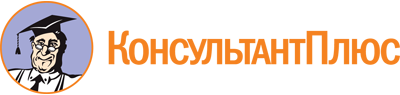 Постановление Правительства Хабаровского края от 17.03.2020 N 77-пр
(ред. от 26.01.2023)
"О взаимодействии исполнительных органов Хабаровского края с населением в информационно-телекоммуникационной сети "Интернет"
(вместе с "Положением об обеспечении создания и ведения аккаунтов, страниц и иных видов учетных записей Правительства Хабаровского края, иных исполнительных органов Хабаровского края и главного управления Губернатора и Правительства Хабаровского края по работе с обращениями граждан, организаций и контролю поручений в социальных сетях, мессенджерах, иных средствах электронной коммуникации в информационно-телекоммуникационной сети "Интернет", "Положением об организации работы исполнительных органов Хабаровского края с сообщениями, размещенными в социальных сетях, мессенджерах, иных средствах электронной коммуникации в информационно-телекоммуникационной сети "Интернет")Документ предоставлен КонсультантПлюс

www.consultant.ru

Дата сохранения: 18.06.2023
 Список изменяющих документов(в ред. постановления Правительства Хабаровского края от 26.01.2023 N 26-пр)Список изменяющих документов(в ред. постановления Правительства Хабаровского края от 26.01.2023 N 26-пр)КонсультантПлюс: примечание.Нумерация пунктов дана в соответствии с изменениями, внесенными постановлением Правительства Хабаровского края от 26.01.2023 N 26-пр.Список изменяющих документов(в ред. постановления Правительства Хабаровского края от 26.01.2023 N 26-пр)